STUDENT ACTIVITY SHEET BIRDS’ NESTS - YEAR 4 Watch the video showing some of the different nests birds build and complete details about where the nest was located (e.g. in a tree, in the hollow of a tree) and the materials used to build the nest. Then do some further research to identify other birds that build similar nests. 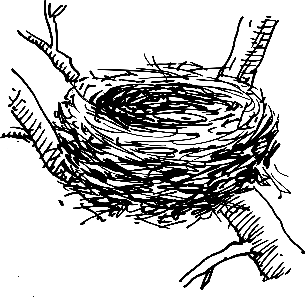 BIRDLOCATION OF NESTNEST MATERIALSBIRDS THAT BUILD SIMILAR NESTSWELCOME SWALLOWMAGPIE-LARKCROWSAUSTRALASIAN FIGBIRDSULPHUR-CRESTED COCKATOOSDUSKY MOORHEN